An die Landesgeschäftsstelle 
der Wirtschaftsjunioren NRW
Fax: 0202 / 24 90 - 799
E-Mail: j.leuther@wjnrw.de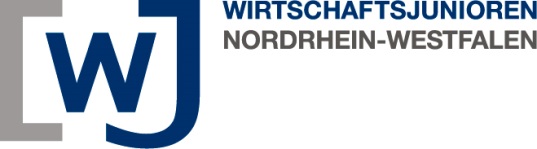 Anmeldung zur Teilnahme am Know-How-Transfer 2019
der Wirtschaftsjunioren NRW mit dem Landtag NRW
vom 26. bis 27. November 2019- Anmeldung bitte bis spätestens 20. September 2019 -
Name:	_____________________________________________

Firma:	_____________________________________________

Anschrift:	_____________________________________________

Telefon:	_____________________________________________

E-Mail:	_____________________________________________

WJ-Kreis:	_____________________________________________

Geb.:	_____________________________________________

 Bitte wählt eine/n Abgeordnete/n für mich aus.

  Die/der Abgeordnete sollte aus der folgenden Region kommen:

  ___________________________________________________

  Die/der Abgeordnete sollte folgender Landtagsfraktion angehören:

      CDU		  SPD		  FDP
      B90/Die Grünen	  AfD		  egal

ODER

 Ich habe bereits eigenständig ein Matching mit einer/einem Abgeordneten vereinbart:

 Name:	_____________________________________________

 Fraktion:	_____________________________________________  Ich stimme den mir vorliegenden Teilnahmebedingungen (Stand 10. Juli 2019), u.a. zum 
  Umgang mit meinen personenbezogenen Daten sowie zur Veröffentlichung von Foto- und 
  Filmaufnahmen, ausdrücklich zu.

____________________________
Datum / Unterschrift